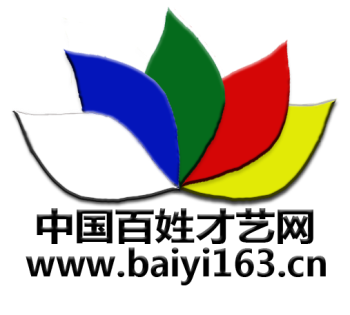 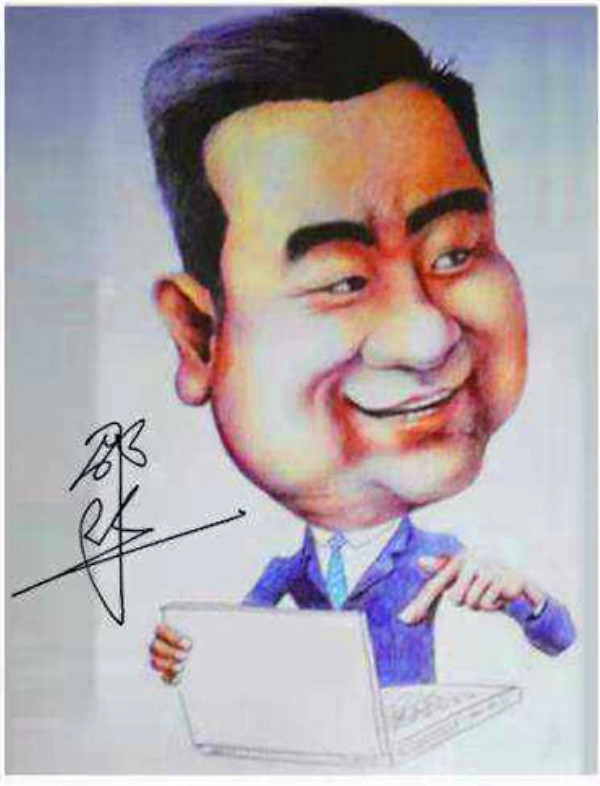 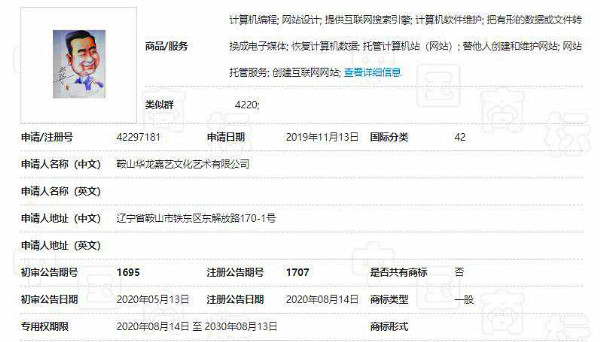 百姓才艺网创始人、总编辑邵华漫画像自2019年11月13日向国家商标局递交申请，经过9个月审核受理，于2020年8月14日申请商标正式获批，国际分类42类，期限为2020年8月14日至2030年8月13日。商标说明：百姓才艺网创始人邵华吉祥如意漫画像笑迎八方才俊，为品牌及名优商品代言，图像左侧是邵华本人一笔下来的艺术签名，手指着笔记本寓意我创建了互联网站13年，网聚天下人才和品牌名优商品。 饭店名称: 邵华 大碗面面条：金面、木面、水面、火面、土面五种1、面养生文化金面：白萝卜入面（清肺、洁体、润容）水面：黑豆水入面（滋肾明目、泄肝火）木面：绿豆水入面（解毒助筋骨、提阳气）火面：红豆水入面（平心利脾、降火定神）土面：粘玉米滤水入面（助脾胃利血海）2、面工具和面机、压面机、冰柜、消毒柜、下面锅、捞面勺子等专用碗、碟、快子菜系羊肝、牛肉、刀鱼、鸡架（价位8元）煮花生米、海带丝、土豆丝、干豆腐、气豆丝、鸭蛋、花心菜、水果（价位4元）豆浆五种：红豆、绿豆、黄豆、黑豆、白玉米（价位2元）说明：盘子、杯子固定、自助。室内要求：室内60——160平米桌子靠墙摆设墙壁55寸多功能电视（可链接互联网）播放养生、文艺汇演节目、画家、演奏家文化资讯；墙壁装饰名家书画作品（标价收藏便卖）文化欣赏、销售；加盟连锁一次性支付3万分期月结账利润10%支付；区域管理制度一次性1万，或推荐3%；店内服务：代销30种商品广告业务窗口外卖服务书架展示（销售、登记外借）主题思想健康养生文化驿站文友善接文明服务人生加油站文案设计人邵华（笔名：华文，号：大易道人）1964年6月出生于吉林省白山市望江西山，中国民主同盟会盟员，辽宁省鞍山市铁东区八、九届政协委员，现任百姓才艺网www.baiyi163.cn)创始人、总裁，鞍山华龙嘉艺文化艺术有限公司法人,国际易学联合会现代易学专业委员会理事。成功设计中国百姓才艺网标识荣获国家版权，书写论文《周易文化对企业策划与管理》或业内专家组称赞。服务热线0412-2526163  2569163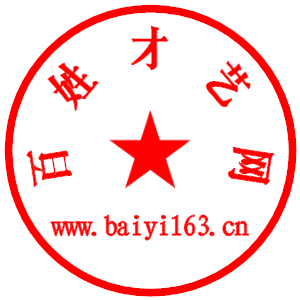                                 百姓才艺网：邵华                                     2020年9月8日